CALL TO ORDER: 5:32 p.m.ROLL CALLPresent: Ramona Chamberlain (Acting Board Chair); Carolyn Dailey, Tim Schulte, Genevieve Ford (Board Members); Nicole Perkins (Library Director); Mikaela Ramsay (Assistant Library Director); Mack McDonald (County Representative)Absent: Lucille Cody (Board Member)APPROVAL OF MINUTES1.	Approval for Mar. 10, 2021 Library Board Minutes. Dailey motioned to approve the minutes and Schulte seconded the motion. Vote was in the unanimous. PUBLIC COMMENT	No members of public presentBUSINESS/ACTION2.	New Board Officers: Ford nominated Ramona Chamberlain as Board Chair, Dailey seconded the motion, which was passed unanimously. Ford also nominated Tim Schulte as Assistant Chair, which was also seconded by Dailey and passed with a full vote. 3.	Open Meetings Training: Video from the County Commission YouTube site was shown to ensure the Board members were properly trained in the Open Meetings Act. 4.	Amendments to the San Juan County bylaws were considered for approval, but the vote was postponed.5.	Strategic Plan Update: The board found the suggested plan satisfying although there were some questions about the goal of cutting the library budget. The financial situation the library is in because of the pandemic and low county tax revenues was reviewed for new Board Members. Nicole Perkins mentioned a leak at the Blanding library that cost $4000. After discussion, Ford moved to approve the updates to the library’s goals, Schulte seconded, and voting was unanimous.6.	Ratify LSTA Technology State Grant: this grant was awarded to give the library funds to replace worn equipment necessary to the running of the library, mostly new patron computers. The Utah State Library (USL) will send Nicole Perkins guidelines and a grant manual. This money must be spent by June 2021. Shulte made a motion to approve, Dailey seconded, and voting was unanimous.7.	Ratify Continued COVID Relief Grant: Ford motioned to approve, Dailey seconded, and voting was unanimous.8. 	Ratify Sorensen Legacy Grant: Shulte made a motion to approve, Dailey seconded, and voting was unanimous.9. 	Ratify American Express Grant: Shulte made a motion to approve, Dailey seconded, and voting was unanimous.LIBRARY DIRECTOR REPORT7.	Library Director’s Report:  There will be another grant to cover the costs of Overdrive (the eBook program) that Perkins will be sending to the County Commission for approval. The Museum of Natural History “Explorer Corp” display is up with 4-7 new books about San Juan County for each branch. The Children and Teen Book Grant money was spent. The board asked about representation in the spending of the grant money, and Perkins reported her team found as many Native American-authored titles as possible. The Native Seed program is up and running at the library, as well as the summer reading program at the main libraries. Montezuma Creek and the southern branches are still not open for regular hours, so they have prepared summer reading packets for patrons to take home. Paper materials were reduced to save costs for the program. Instead of a large booklet, participants get a one-page Bingo card, for example. Perkins is also working on the certification report for the Utah State Library, which is due June 4th. With the pipe leak outside the library, Perkins was able to get the cost cut by about $1000, but it was still a costly repair.REPORTS FOR BLANDING, MONTICELLO AND SATELLITESBlanding Library: The book sale has ended. A local LDS service missionary has begun volunteering at the Blanding branch. The library had a women’s suffrage display and put out a display for the Children and Teen award winners purchased with grant money. The One Book program as part of the Utah Statehood celebration is Virga and Bone by Craig Childs.Bluff Branch: This branch has been weeding materials and started the Utah State Libraries “Book Your Summer” program where patrons can win money for their library.La Sal Branch: The Internet hotspots and media remain popular check outs. So far at all the branches, only one hotspot has been damaged. Cellular One is sending the part to repair the device for free. Montezuma Creek Branch: The librarians here have been working on take-and-make story kits because group activities are still not allowed. Perkins reviewed library patron statistics and financial statement for March and April and explained that the San Juan County library doesn’t charge late fees except for hot spot devices (which are $1/day). She also agreed to investigate the idea of a Friends of the Library organization.Monticello Library: Mikaela Ramsay updated the Board on construction of the Coworking Hub. It should be on target for a July opening date. Insulation, wiring, and framing are complete. A newspaper article was submitted this week and marking materials will go to local restaurants, vacation rentals, and hotels. As part of other ideas for promoting the library, three field trips from the schools were expected at the library soon. Also, the board discussed the possibility of an author festival, and creating a Google Doc to share ideas for newspaper articles. Ramsay also reported on construction of a library float for the 4th of July and Pioneer Day parades in Blanding and Monticello.LIBRARY CHAIR REPORT8. 	Ramona Chamberlain will get all members of the board a hard copy of the Library Trustee manual. 	ADJOURN: Ford motioned to adjourn at 7:29 p.m., Dailey seconded, and voting was unanimous**In compliance with the Americans with Disabilities Act, persons needing auxiliary communicative aids and services for this meeting should contact the San Juan County Clerk’s Office: 117 South Main, Monticello or telephone 435-587-3223, giving reasonable notice**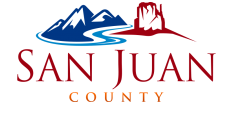 Library Board MeetingVirtual/Blanding LibraryMay 19, 2021 at 5:30 PMMinutesAPPROVED:DATE:San Juan County Library Board